Rehearsals every Thursday, 7.30 pm,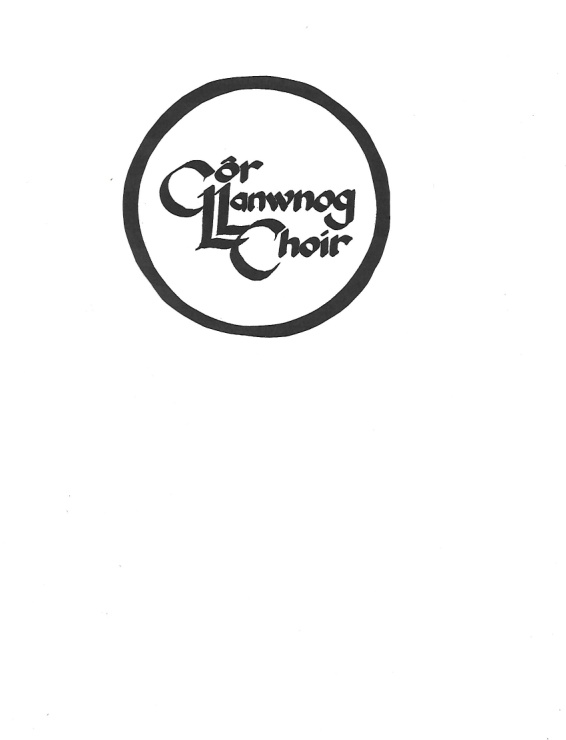  Clatter Community Hall.Contacts:Conductor: Graham Marshman 01686 412442 Chair: Angela Swindell, 01686 413728Vice Chair: John MacDonald, 01650 521304Secretary: Wendy Wigley, 01686 440704Concert Calendar: Date                                               Place                                                Event